BULLETIN DE VISITE – EILE / ELCO (2016-2017) Bulletin de visite à retourner à stephane.onillon@education.gouv.fr (arabe, portugais, turc) ou corinne.consalvi@education.gouv.fr (croate, espagnol, italien, serbe) Support : Activités langagières proposées:Les activités langagières proposées sont-elles en conformité avec les descripteurs du cadre européen de référence ?                                                                                          OUI                NONLes activités proposées visent majoritairement à travailler :L’enseignant(e) favorise la production de :Pour faciliter la compréhension de la langue enseignée, l’enseignant utilise-t-il / elle d’autres langues ?                                                                                                                   OUI                NONSi oui, laquelle ou lesquelles ?La séance observée débouche sur :Le contenu de la séance est-il en rapport avec un apprentissage régulier, cohérent et faisant apparaître une véritable progression dans les apprentissages ?                      OUI                 NONL’enseignant(e) peut produire un cahier présentant des objectifs pédagogiques, des progressions et des séquences faites en classe ?                                                                       OUI                NONL’enseignant(e) peut resituer son enseignement dans les programmes officiels ?  OUI        NONL’enseignant(e) :L’enseignant(e):Équipements mis à disposition : Quel est l’interlocuteur de l’enseignant (e) le plus courant dans l’école ?Si l’enseignant(e) est absent(e), comment communique-t-il /elle cette information à l’école ? 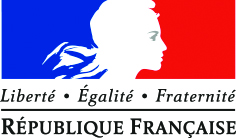 MINISTÈRE DE L’ÉDUCATION NATIONALE,DE L’ENSEIGNEMENT SUPÉRIEUR ET DE LA RECHERCHEDSDEN : Date de la visite : Adresse de l’école visitée :Adresse de l’école visitée :Niveaux de classe concernés : CE1 - CE2 - CM1- CM2Nombre d’élèves inscrits à la date de la visite :Nombre d’élèves inscrits à la date de la visite :Pourcentage d’élèves absents : Pourcentage d’élèves absents : Langue enseignée : arabe – croate – espagnol – italien – portugais – serbe – turcLangue enseignée : arabe – croate – espagnol – italien – portugais – serbe – turcPays partenaire : Algérie – Croatie – Espagne – Italie – Maroc – Portugal – Serbie – Tunisie – TurquiePays partenaire : Algérie – Croatie – Espagne – Italie – Maroc – Portugal – Serbie – Tunisie – TurquieVisite assurée par : Éducation Nationale : Monsieur / MadameQualité :Correspondant de l’ambassade : Monsieur / Madame Qualité :Présentation de l’enseignant assurant la séanceMonsieur / Madame (NOM et Prénom) : Monsieur / Madame (NOM et Prénom) : Niveau d’études : Niveau d’études : Maîtrise de la langue française :Maîtrise de la langue française :Durée du service hebdomadaire : Durée du service hebdomadaire : Catégorie : fonctionnaire détaché, vacataire, autre (à préciser) : Catégorie : fonctionnaire détaché, vacataire, autre (à préciser) : Expérience préalable de l’enseignement :  OUI                 NONExpérience de l’enseignement dans le cadre de l’ELCO : Expérience de l’enseignement dans le cadre de l’ELCO : L’enseignant(e) a-t-il / elle suivi une formation portant sur l’ELCO ? OUI                 NONCes trois dernières années, a-t-il / elle reçu une visite d’évaluation ?  OUI                 NONAppréciation générale à l’issue de la visiteSignature pour l’Education nationaleSignature du représentant de l’ambassadeLu et pris connaissance, l’enseignant(e),Descriptif de la séance observéePédagogie / Stratégievisuel (image, vidéo, publicité, etc.) audio chant, comptine écrit situation de communication (jeu, sketch, etc.) expression corporelle, artistique, autre Écouter et comprendre Lire et comprendre Parler en continu Écrire Réagir et dialoguer la reproduction graphique l’appropriation du système phonie/graphie la communication orale le développement du lexique le développement de la syntaxe la découverte des aspects culturels mots détachés phrases dialogue avec l’enseignant dialogue entre élèves prise de parole en continu une trace écrite une mémorisation autre (à préciser) : Relation pédagogiquefacilite les échanges OUI NON À renforcerencourage les élèves  OUI NON À renforcerdéveloppe la motivation par l’apprentissage OUI NON À renforcerdifférencie en fonction du niveau de langue des élèves   OUI NON À renforcerfait appel aux savoirs des élèves (culture générale, savoirs socioculturels, prérequis en langue) OUI NON À renforcerfait appel au savoir-faire de l’élève (aptitudes pratiques, sociales, artistiques et techniques OUI NON À renforcerÉvaluation Les cahiers ou classeurs des élèves sont : bien tenus corrigés inexistants contrôle périodiquement les acquisitions OUI NONprocède à une évaluation régulière OUI NONinforme les parents des résultats de l’évaluation  OUI NONporte les résultats de l’évaluation dans le livret scolaire OUI NONutilise les descripteurs d’autoévaluation du cadre européen commun  OUI NONdispose d’outils d’évaluation (fiche-livret…) OUI NONL’enseignant (e) a-t-il / elle la possibilité de valider les compétences acquises par les élèves en langues vivantes ? OUI NONSi oui, le niveau A1 est-il inscrit dans le livret scolaire ?	  OUI NONConseils à l’enseignant(e)Perspectives de formation Organisation pédagogique La séance se déroule dans : La séance se déroule dans : La séance se déroule dans :  une salle de classe une salle spécifique ELCOAutre (à préciser) :Le lieu est-il approprié ? OUI NON mobilier de rangement documents, images, affiches, cartes  matériel audio matériel audio outils numériques photocopieur de l’écoleAutre (à préciser) : Autre (à préciser) :  directeur / directrice de l’école  enseignant(e) gardien(ne)Autre (à préciser) : L’enseignant(e) a-t-il / elle des contacts avec le directeur de l’école ?  L’enseignant(e) a-t-il / elle des contacts avec le directeur de l’école ?  L’enseignant(e) a-t-il / elle des contacts avec le directeur de l’école ?  L’enseignant(e) a-t-il / elle des contacts avec le directeur de l’école ?  L’enseignant(e) a-t-il / elle des contacts avec le directeur de l’école ?   OUI OUI NONSi oui, à quel moment ? Si oui, à quel moment ?  en début d’année en cours d’année en cours d’année en cours d’année en fin d’année en fin d’annéeL’enseignant(e) a-t-il / elle des contacts avec les enseignants de l’école ? L’enseignant(e) a-t-il / elle des contacts avec les enseignants de l’école ? L’enseignant(e) a-t-il / elle des contacts avec les enseignants de l’école ? L’enseignant(e) a-t-il / elle des contacts avec les enseignants de l’école ? L’enseignant(e) a-t-il / elle des contacts avec les enseignants de l’école ?  OUI OUI NONSi oui, à quelle occasion et sous quelle forme ? Si oui, à quelle occasion et sous quelle forme ? Si oui, à quelle occasion et sous quelle forme ? Si oui, à quelle occasion et sous quelle forme ? Si oui, à quelle occasion et sous quelle forme ? Si oui, à quelle occasion et sous quelle forme ? Si oui, à quelle occasion et sous quelle forme ? Si oui, à quelle occasion et sous quelle forme ? L’enseignant(e) rencontre-t-il/ elle les parents des élèves de l’ELCO ?L’enseignant(e) rencontre-t-il/ elle les parents des élèves de l’ELCO ?L’enseignant(e) rencontre-t-il/ elle les parents des élèves de l’ELCO ?L’enseignant(e) rencontre-t-il/ elle les parents des élèves de l’ELCO ?L’enseignant(e) rencontre-t-il/ elle les parents des élèves de l’ELCO ? OUI OUI NONSi oui, à quelle occasion?  réunions institutionnelles parents / enseignants  réunions institutionnelles parents / enseignants  réunions institutionnelles parents / enseignants  entretiens ponctuels sur demande  entretiens ponctuels sur demande  entretiens ponctuels sur demande  entretiens ponctuels sur demande L’enseignant(e) participe-t-il / elle à des réunions institutionnelles ?L’enseignant(e) participe-t-il / elle à des réunions institutionnelles ?L’enseignant(e) participe-t-il / elle à des réunions institutionnelles ? OUI NONSi oui, lesquelles ? conseil d’école conseil de maîtres conseil de maîtres conseil de maîtresSi oui, lesquelles ? conseil de cycle réunions de parents réunions de parents réunions de parentsL’enseignant(e) est-il impliqué(e) dans le projet d’école ? OUI NONSi non, pour quelle raison ? Existe-t-il un cahier de transmission des présents/absents ?Existe-t-il un cahier de transmission des présents/absents ?Existe-t-il un cahier de transmission des présents/absents ? OUI NONSi oui, il est rempli…  avec précision et régularité irrégulièrement, sans précision irrégulièrement, sans précision irrégulièrement, sans précisionSi oui, à qui est-il transmis ?Si oui, à qui est-il transmis ?Si oui, à qui est-il transmis ?Si oui, à qui est-il transmis ?Si oui, à qui est-il transmis ?